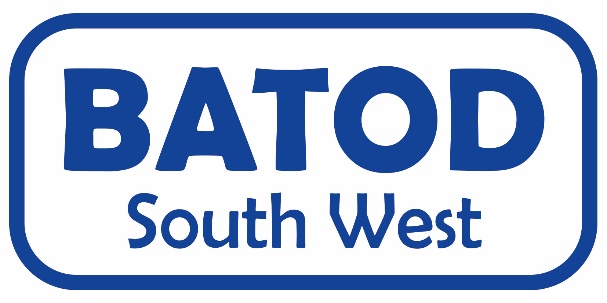 13th October 2018 AGENDAMorning – How are we using BSL with deaf CYP?9.30am 	-  	meet and greet, tea/coffee/biscuits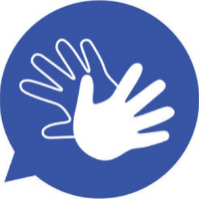 9.50 – 10am		- 	Welcome and housekeeping10am – 11am		- 	BSL GCSE curriculum11am – 12pm		- 	BSL curriculum for Deaf children12pm – 1pm		- 	BSL/Deaf culture, what should be 					included, what else?  (discussion groups?)1pm – 1.45		- 	Lunch  (selection of sandwiches and cakes,				tea and coffee)(1.30 – 1.45 AGM)Afternoon – what is new in technological support to access sounds for deaf CYP?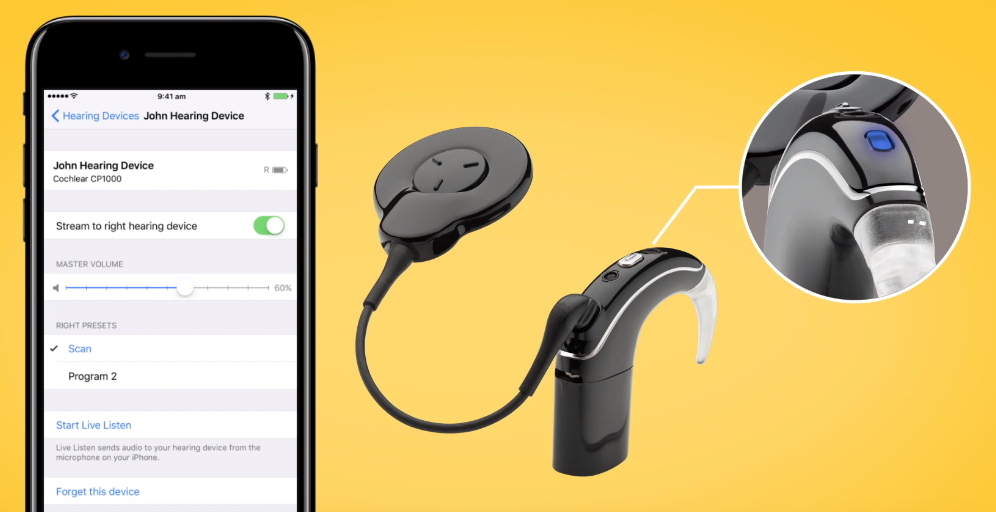 1.45 – 2.05		- 	Cochlear updates2.05 – 2.25		-	Phonak updates2.25 – 3.30		- 	N7 and testbox processes - hands on 				session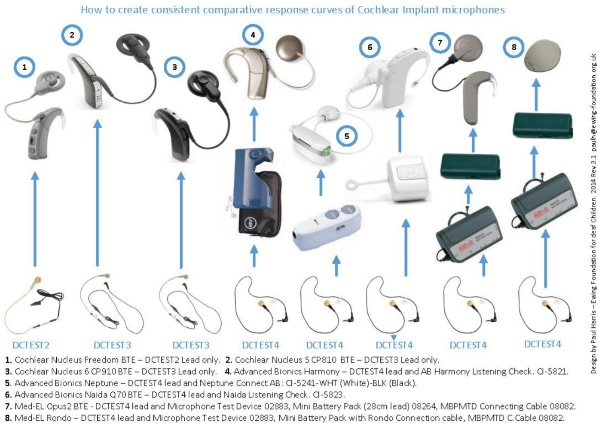 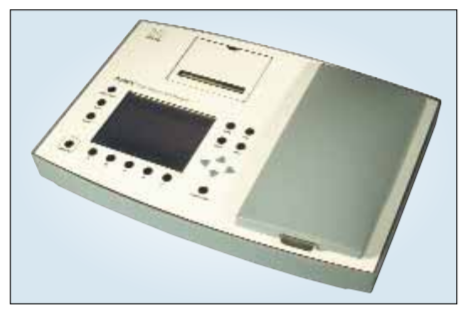 I would like to attend the BATOD South West meetingat Exeter Royal Academy for Deaf Education, 50 Topsham Road, Exeter  EX2 4NFSATURDAY 13th October 20189.30am – 3.30pm at a cost of £15Please fill in the above form and email to Jo Saunders ASAP		         Email:  jsaunders@st-margarets.torbay.sch.uk  Or post to:   FAO: Karma StocksExeter Royal Academy for Deaf Education50 Topsham RoadExeterEX2 4NFNameEmail addressJob titleLocal Authority/ otherMember of BATOD  Yes	  No  Yes	  NoAny  special dietary requirementsAny special access requirementsInterpreter        We need this information ASAP please as we will cancel if not requiredWe need this information ASAP please as we will cancel if not requiredSuggestions for topics for future meetingsSuggestions or offers of venues for future meetingsA charge of £15 is for the day I enclose a cheque made payable to BATOD		I would prefer to pay cash on the day			       